ΠΑΡΑΡΤΗΜΑ ΙΙΕΝΤΥΠΟ ΟΙΚΟΝΟΜΙΚΗΣ ΠΡΟΣΦΟΡΑΣ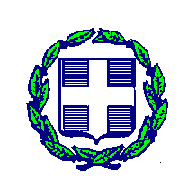 ΠΕΡΙΦΕΡΕΙΑ ΑΝΑΤ. ΜΑΚΕΔΟΝΙΑΣ & ΘΡΑΚΗΣ                                                                                                                                                                   ΣΤΟΙΧΕΙΑ ΠΡΟΣΦΕΡΟΝΤΟΣΓΕΝΙΚΗ ΔΙΕΥΘΥΝΣΗ ΕΣΩΤΕΡΙΚΗΣ ΛΕΙΤΟΥΡΓΙΑΣ                                                                                                             ΔΙΕΥΘΥΝΣΗ ΔΙΟΙΚΗΤΙΚΟΥ – ΟΙΚΟΝΟΜΙΚΟΥ                                                                                                                  ΠΕΡΙΦΕΡΕΙΑΚΗΣ ΕΝΟΤΗΤΑΣ ΕΒΡΟΥ                                                                                                                                Καραολή & Δημητρίου 40                                                                                                                                                  Τ.Κ 68132 – Αλεξανδρούπολη                                                                                                                                           Τηλ. 2551357215,E-mail: promithies.evrou@pamth.gov.gr                                                                                ΣΤΟΙΧΕΙΑ ΠΡΟΣΦΕΡΟΝΤΟΣ     ΕΠΩΝΥΜΙΑ ΕΠΙΧΕΙΡΗΣΗΣ:  ΤΗΛΕΦΩΝΑ ΕΠΙΚΟΙΝΩΝΙΑΣ:         ΕΔΡΑ:         ΑΦΜ:      ΟΔΟΣ:Ε-MAIL:ΤΗΛ.:                            ΥΠΕΥΘΥΝΟΣ: Για την παροχής υπηρεσιών διακίνησης επείγουσας αλληλογραφίας (ταχυμεταφορές) των Υπηρεσιών της Π.Α.Μ.Θ-Περιφερειακή Ενότητα Έβρου και των Διευθύνσεων της Α/θμιας και Β/θμιας Εκπαίδευσης Έβρου και ΚΕΣΥ Έβρου, με τη διαδικασία της απευθείας ανάθεσης, (Κωδικός CPV: 64110000-0 Ταχυδρομικές Υπηρεσίες)Ο υπογράφων........................................................, ως νόμιμος εκπρόσωπος της ως άνω εταιρείας, δηλώνω ότι στα πλαίσια της πρόσκλησης εκδήλωσης ενδιαφέροντος και των όρων αυτής, των οποίων έλαβα γνώση και αποδέχομαι ανεπιφύλακτα, υποβάλλω οικονομική προσφορά, ως εξής:Διάρκεια ισχύος της προσφοράς: ενενήντα (90) ημέρες από την επομένη του ανοίγματος των προσφορών.Με την υποβολή της προσφοράς μου αποδέχομαι πλήρως τους όρους της σχετικής πρόσκλησης εκδήλωσης ενδιαφέροντος.    Ημερομηνία ……………………….	 	ΣΦΡΑΓΙΔΑ & ΥΠΟΓΡΑΦΗ ΠΡΟΣΦΕΡΟΝΤΟΣ	ΠΙΝΑΚΑΣ ΟΙΚΟΝΟΜΙΚΗΣ ΠΡΟΣΦΟΡΑΣΠΙΝΑΚΑΣ ΟΙΚΟΝΟΜΙΚΗΣ ΠΡΟΣΦΟΡΑΣΠΙΝΑΚΑΣ ΟΙΚΟΝΟΜΙΚΗΣ ΠΡΟΣΦΟΡΑΣΠΙΝΑΚΑΣ ΟΙΚΟΝΟΜΙΚΗΣ ΠΡΟΣΦΟΡΑΣΠΙΝΑΚΑΣ ΟΙΚΟΝΟΜΙΚΗΣ ΠΡΟΣΦΟΡΑΣ ΕΠΕΙΓΟΥΣΑ ΑΛΛΗΛΟΓΡΑΦΙΑ (ΤΑΧΥΜΕΤΑΦΟΡΕΣ) ΤΩΝ ΥΠΗΡΕΣΙΩΝ ΤΗΣ ΠΕΡΙΦΕΡΕΙΑΚΗΣ ΕΝΟΤΗΤΑΣ ΕΒΡΟΥ ΕΠΕΙΓΟΥΣΑ ΑΛΛΗΛΟΓΡΑΦΙΑ (ΤΑΧΥΜΕΤΑΦΟΡΕΣ) ΤΩΝ ΥΠΗΡΕΣΙΩΝ ΤΗΣ ΠΕΡΙΦΕΡΕΙΑΚΗΣ ΕΝΟΤΗΤΑΣ ΕΒΡΟΥ ΕΠΕΙΓΟΥΣΑ ΑΛΛΗΛΟΓΡΑΦΙΑ (ΤΑΧΥΜΕΤΑΦΟΡΕΣ) ΤΩΝ ΥΠΗΡΕΣΙΩΝ ΤΗΣ ΠΕΡΙΦΕΡΕΙΑΚΗΣ ΕΝΟΤΗΤΑΣ ΕΒΡΟΥ ΕΠΕΙΓΟΥΣΑ ΑΛΛΗΛΟΓΡΑΦΙΑ (ΤΑΧΥΜΕΤΑΦΟΡΕΣ) ΤΩΝ ΥΠΗΡΕΣΙΩΝ ΤΗΣ ΠΕΡΙΦΕΡΕΙΑΚΗΣ ΕΝΟΤΗΤΑΣ ΕΒΡΟΥ ΕΠΕΙΓΟΥΣΑ ΑΛΛΗΛΟΓΡΑΦΙΑ (ΤΑΧΥΜΕΤΑΦΟΡΕΣ) ΤΩΝ ΥΠΗΡΕΣΙΩΝ ΤΗΣ ΠΕΡΙΦΕΡΕΙΑΚΗΣ ΕΝΟΤΗΤΑΣ ΕΒΡΟΥΑ. ΕΠΕΙΓΟΥΣΑ ΑΛΛΗΛΟΓΡΑΦΙΑ ΦΑΚΕΛΩΝ ΜΕ  ΣΥΝΟΔΕΥΤΙΚΟ ΔΕΛΤΙΟ ΤΑΧΥΜΕΤΑΦΟΡΑΣΑ. ΕΠΕΙΓΟΥΣΑ ΑΛΛΗΛΟΓΡΑΦΙΑ ΦΑΚΕΛΩΝ ΜΕ  ΣΥΝΟΔΕΥΤΙΚΟ ΔΕΛΤΙΟ ΤΑΧΥΜΕΤΑΦΟΡΑΣΑ. ΕΠΕΙΓΟΥΣΑ ΑΛΛΗΛΟΓΡΑΦΙΑ ΦΑΚΕΛΩΝ ΜΕ  ΣΥΝΟΔΕΥΤΙΚΟ ΔΕΛΤΙΟ ΤΑΧΥΜΕΤΑΦΟΡΑΣΑ. ΕΠΕΙΓΟΥΣΑ ΑΛΛΗΛΟΓΡΑΦΙΑ ΦΑΚΕΛΩΝ ΜΕ  ΣΥΝΟΔΕΥΤΙΚΟ ΔΕΛΤΙΟ ΤΑΧΥΜΕΤΑΦΟΡΑΣΑ. ΕΠΕΙΓΟΥΣΑ ΑΛΛΗΛΟΓΡΑΦΙΑ ΦΑΚΕΛΩΝ ΜΕ  ΣΥΝΟΔΕΥΤΙΚΟ ΔΕΛΤΙΟ ΤΑΧΥΜΕΤΑΦΟΡΑΣΑ/ΑΠΕΡΙΓΡΑΦΗ ΥΠΗΡΕΣΙΑΣΤΙΜΗ ΜΟΝΑΔΑΣ 
(ΧΩΡΙΣ Φ.Π.Α)ΤΙΜΗ ΜΟΝΑΔΑΣ 
(ΜΕ Φ.Π.Α)ΣΥΝΤΕΛΕΣΤΗΣ
 ΒΑΡΥΤΗΤΑΣΑ.1Αποστολές εντός νομού μέχρι 2 κιλά10%Α.2Αποστολές εκτός νομού μέχρι 2 κιλά10%Α.3Χρέωση για κάθε επιπλέον κιλό5%Α.4Αποστολές σε χώρες της Ε.Ε μέχρι 1 κιλό5%Α.5Χρέωση για κάθε επιπλέον κιλό( Ε.Ε)2%Α.6Αποστολές σε χώρες εκτός Ε.Ε μέχρι 1 κιλό5%Α.7Χρέωση για κάθε επιπλέον κιλό (εκτός Ε.Ε)2%Β. ΔΕΜΑΤΑ ΜΕ  ΣΥΝΟΔΕΥΤΙΚΟ ΔΕΛΤΙΟ ΤΑΧΥΜΕΤΑΦΟΡΑΣΒ. ΔΕΜΑΤΑ ΜΕ  ΣΥΝΟΔΕΥΤΙΚΟ ΔΕΛΤΙΟ ΤΑΧΥΜΕΤΑΦΟΡΑΣΒ. ΔΕΜΑΤΑ ΜΕ  ΣΥΝΟΔΕΥΤΙΚΟ ΔΕΛΤΙΟ ΤΑΧΥΜΕΤΑΦΟΡΑΣΒ. ΔΕΜΑΤΑ ΜΕ  ΣΥΝΟΔΕΥΤΙΚΟ ΔΕΛΤΙΟ ΤΑΧΥΜΕΤΑΦΟΡΑΣΒ. ΔΕΜΑΤΑ ΜΕ  ΣΥΝΟΔΕΥΤΙΚΟ ΔΕΛΤΙΟ ΤΑΧΥΜΕΤΑΦΟΡΑΣΑ/ΑΠΕΡΙΓΡΑΦΗ ΥΠΗΡΕΣΙΑΣΤΙΜΗ ΜΟΝΑΔΑΣ 
(ΧΩΡΙΣ Φ.Π.Α)ΤΙΜΗ ΜΟΝΑΔΑΣ 
(ΜΕ Φ.Π.Α)ΣΥΝΤΕΛΕΣΤΗΣ
 ΒΑΡΥΤΗΤΑΣΒ.1Αποστολές εντός νομού μέχρι 2 κιλά10%Β.2Αποστολές εκτός νομού μέχρι 2 κιλά10%Β.3Χρέωση για κάθε επιπλέον κιλό5%Β.4Αποστολές σε χώρες της Ε.Ε μέχρι 2 κιλά6%Β.5Χρέωση για κάθε επιπλέον κιλό( Ε.Ε)2%Β.6Αποστολές σε χώρες εκτός Ε.Ε μέχρι 2 κιλά5%Β.7Χρέωση για κάθε επιπλέον κιλό (εκτός Ε.Ε)2%Γ. ΑΠΟΔΕΙΚΤΙΚΟ ΠΑΡΑΛΑΒΗΣΓ. ΑΠΟΔΕΙΚΤΙΚΟ ΠΑΡΑΛΑΒΗΣΓ. ΑΠΟΔΕΙΚΤΙΚΟ ΠΑΡΑΛΑΒΗΣΓ. ΑΠΟΔΕΙΚΤΙΚΟ ΠΑΡΑΛΑΒΗΣΓ. ΑΠΟΔΕΙΚΤΙΚΟ ΠΑΡΑΛΑΒΗΣΑ/ΑΠΕΡΙΓΡΑΦΗ ΥΠΗΡΕΣΙΑΣΤΙΜΗ ΜΟΝΑΔΑΣ 
(ΧΩΡΙΣ Φ.Π.Α)ΤΙΜΗ ΜΟΝΑΔΑΣ 
(ΜΕ Φ.Π.Α)ΣΥΝΤΕΛΕΣΤΗΣ
 ΒΑΡΥΤΗΤΑΣΓ.1 Αποδεικτικό Παραλαβής φακέλου ή δέματος (εντός Ελλάδος)6%Γ.2Αποδεικτικό Παραλαβής φακέλου ή δέματος (εκτός Ελλάδος)3%Δ. ΠΡΟΣΘΕΤΕΣ ΥΠΗΡΕΣΙΕΣΔ. ΠΡΟΣΘΕΤΕΣ ΥΠΗΡΕΣΙΕΣΔ. ΠΡΟΣΘΕΤΕΣ ΥΠΗΡΕΣΙΕΣΔ. ΠΡΟΣΘΕΤΕΣ ΥΠΗΡΕΣΙΕΣΔ. ΠΡΟΣΘΕΤΕΣ ΥΠΗΡΕΣΙΕΣΑ/ΑΠΕΡΙΓΡΑΦΗ ΥΠΗΡΕΣΙΑΣΤΙΜΗ ΜΟΝΑΔΑΣ 
(ΧΩΡΙΣ Φ.Π.Α)ΤΙΜΗ ΜΟΝΑΔΑΣ 
(ΜΕ Φ.Π.Α)ΣΥΝΤΕΛΕΣΤΗΣ
 ΒΑΡΥΤΗΤΑΣΔ.1Αποστολές σε νησιωτική ζώνη2%Δ.2Αποστολές σε δυσπρόσιτες περιοχές2%Δ.3Αποστολές Σάββατο3%Δ.4Υπηρεσία  επιστροφής πρωτοκόλλου εγγράφων3%Δ.5Υπηρεσία πρωινής παράδοσης (12μμ)2%